Read Write Inc Blue Group Speed Sounds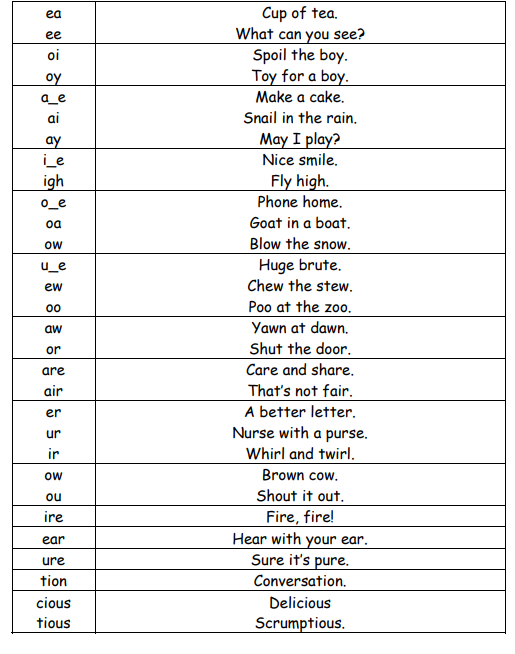 Green words – Blue group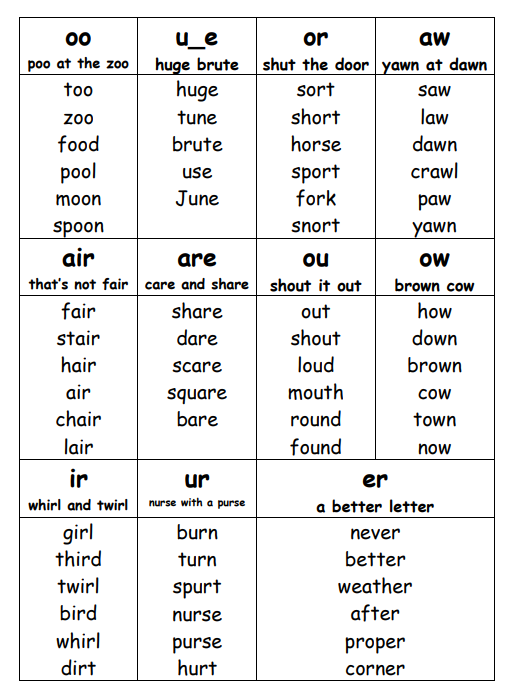 Blue group -Red words  Practise reading these words from sight and practise spelling each word to support independent writing.untilbeginningapartbetweenindeedagreedhorseanimalmorningbeforeacrosschanceimportantlyfairyunfairchildrenstuckalmostalwayschooseupsetfantasticthirstygardengroundloudstairsfoundsoundpoorhardenjoymarrytogethernamemadewhytakemistakesameplaceinsteadplease reallyleastleavemakefivequitetimelifesmilehidewhilethosesuddenlyaloneholewrotehomedoeswereallbotheronesaidanybrothermotherothertwoonearehertherecouldwheretheywouldwantbecausetheirwatchsomewhywateranyoneoveryourwhodoesschoolsonthroughoncehere